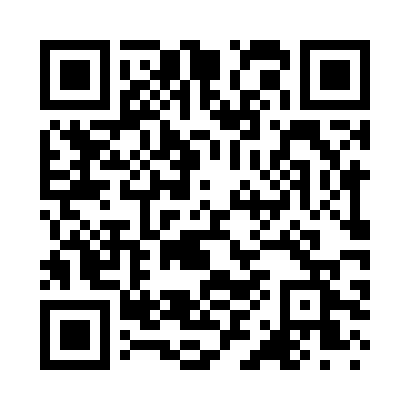 Prayer times for Sipa, EstoniaWed 1 May 2024 - Fri 31 May 2024High Latitude Method: Angle Based RulePrayer Calculation Method: Muslim World LeagueAsar Calculation Method: HanafiPrayer times provided by https://www.salahtimes.comDateDayFajrSunriseDhuhrAsrMaghribIsha1Wed2:575:231:196:359:1611:342Thu2:565:211:196:379:1811:353Fri2:555:181:196:389:2111:364Sat2:545:161:196:409:2311:375Sun2:535:131:196:419:2511:386Mon2:525:111:196:429:2811:397Tue2:515:081:196:449:3011:408Wed2:505:061:186:459:3211:419Thu2:495:031:186:469:3511:4210Fri2:485:011:186:489:3711:4311Sat2:474:591:186:499:3911:4412Sun2:464:561:186:509:4211:4513Mon2:454:541:186:519:4411:4614Tue2:444:521:186:539:4611:4715Wed2:434:491:186:549:4811:4816Thu2:424:471:186:559:5111:4917Fri2:414:451:186:569:5311:5018Sat2:414:431:186:579:5511:5119Sun2:404:411:196:589:5711:5120Mon2:394:391:197:009:5911:5221Tue2:384:371:197:0110:0111:5322Wed2:384:351:197:0210:0311:5423Thu2:374:331:197:0310:0511:5524Fri2:364:311:197:0410:0711:5625Sat2:364:301:197:0510:0911:5726Sun2:354:281:197:0610:1111:5827Mon2:344:261:197:0710:1311:5928Tue2:344:251:197:0810:1512:0029Wed2:334:231:197:0910:1712:0030Thu2:334:221:207:1010:1812:0131Fri2:324:201:207:1010:2012:02